　 ※既に市民活動を行っている方は、以下にもご記入ください地図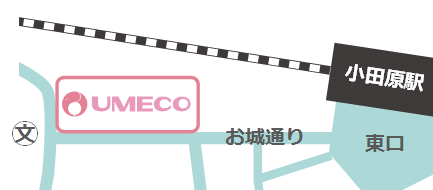 講座名市民活動入門講座（7月20日（金）・7月26日(木)）お名前ご住所〒　　-お電話年　齢　20代・30代・40代・50代・60代・70代以上性　別　男性　・　女性ご質問＆知りたい事団 体 名活動内容